SEIGHFORD PARISH COUNCIL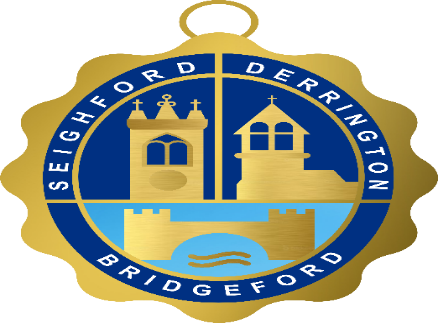 To all members of Seighford Parish Council:  You are hereby summoned to attend a Meeting of the Parish Council to be held on Monday 19 November 2018 at Great Bridgeford Village Hall starting at 7.30pm.  During the first part of the meeting, for 10 minutes maximum, there will be a Public Open Forum, enabling residents to ask questions or raise issues of concern.Lisa Horritt, Locum Clerk. Tel: 01785 240358: E-mail: seighfordparish@yahoo.co.ukAGENDA1Apologies for absence2Declaration of interests To declare any personal, pecuniary or disclosable interests in accordance with the Code of Conduct and any possible contraventions under s 106 of the LGA 1992.To note the receipt of any written requests for dispensation3Public Open Forum     4Updates from Borough/ County Councillors  5Meeting of the Parish Council held on 17 September 2018 To receive the meeting minutes for approval as a correct record.To consider matters arising not covered elsewhere on the agenda. 6Parish Finances  To receive an update on expenditure against the budget for 2018/19.  To note latest bank reconciliation and approve accounts for payment.  To confirm number of amenity visits required for 2019 and delegate authority to the Locum Clerk to action.To discuss budget preparation 2019/20 and any projects requiring inclusion and costing thereof.7Chairman’s Report To discuss replacement benches on the Village Green at Seighford.    Speed mitigation scheme update.Great Bridgeford Playing Field project update.8Planning matters: To note responses made in respect of the following applications  18/29557/HOU – 1 Jasmine Road, Great Bridgeford – Side extension to form additional bedroom and ensuite9Grant Requests: To consider the following grant requests;from St Matthew’s Church Derrington towards refurbishment projects(b) from Derrington Village Hall towards air-conditioning in the Hall 10Parish Councillors Report: Councillors to report on issues affecting their wards  11Honorary Freeman/Woman: To discuss the potential award of this honour, requirements and format12Data Protection: Report by Clerk of policies and forms to adopt and Information Commissioner Registration13Highways, Footpath & Playing Field matters  Playing fields inspection 2018: to accept report and note any actions required.14Elections: To note key dates for 2019 elections and discuss advertising for new councillors15Next meeting: To request items for the agenda for the next meeting on 21 January 16Meeting Close 